Pestprotocol Cornelis Musiusschool(onderdeel van Sociaal Veiligheidsbeleid)6.1 Het pestprotocolDit pestprotocol is opgesteld om goed te kunnen reageren op situaties waarin een kind wordt gepest of pest. Dit protocol sluit aan bij de Kanjertraining. Wat is pesten? Als je geplaagd wordt, kun je altijd terugplagen. Daar ontstaan geen problemen van. Plagen is niet gemeen, plagen is voor alle partijen grappig. Om plagen kun je lachen, niet iedere keer dezelfde is aan de beurt. Plagen is ook meestal 1 tegen 1 en is makkelijk te stoppen.Het is niet zo dat je met plagen niet op hoeft te letten. Als dezelfde persoon lang of veel geplaagd wordt, dan kan het zijn dat de ontvanger het niet meer leuk vindt. En dan is het pesten geworden.
Soms wordt de vraag gesteld is het nu plagen of pesten, daar is maar één antwoord op. De ontvanger bepaalt of het plagen of pesten is. De zender kan het nog net zo leuk bedoeld of gezegd hebben, de ontvanger bepaalt.

Bij pesten is de sfeer juist niet positief en er is altijd sprake van meer tegen één. Er is sprake van een machtsverschil, het slachtoffer is niet in staat tegen de sterkere partij (pestkop met meelopers) te verweren. Pesten is altijd gemeen bedoeld en het kan niet in je eentje worden gestopt. Een kind wordt gepest wanneer het herhaaldelijk last heeft van negatieve acties van een ander (fysiek, verbaal of psychologisch, direct of via internet of mobiel) die op hem of haar zijn gericht, en waarbij de macht ongelijk is verdeeld. De Kanjertraining gaat ervan uit dat in de meeste gevallen dat een kind zich gepest voelt, de ‘pester’ niet de bedoeling heeft de ander pijn te doen. Wanneer de gevolgen voor de gepeste duidelijk worden gemaakt aan de pester, zijn de meeste kinderen bereid hiermee te stoppen. En als dat niet voldoende is, dan wordt duidelijk gemaakt wat de sociale gevolgen voor de pester zelf zullen zijn.Cruciaal in het ontstaan en het in stand houden van pesten zijn de reacties van leeftijdsgenoten op de pester. Zolang deze het pesten blijven aanmoedigen, is het voor de pester moeilijker om hiermee te stoppen. Heerst er in een klas een mentaliteit van respect en vertrouwen, dan zal er minder gepest worden dan wanneer er een onveilige sfeer heerst, waarin kinderen zich moeten bewijzen en bezig zijn met hun status in de groep. Pesten gebeurt meestal achter de rug van degene die kan ingrijpen, zoals een vader/moeder, juf of meester. Dat betekent dat er goed moet worden samengewerkt tussen school en ouders enerzijds en dat kinderen moet worden geleerd hoe zij kunnen aangeven dat zij zich gepest voelen, of merken dat er in hun omgeving wordt gepest.Preventie van pestgedragMet behulp van de Kanjerlessen doet de school aan preventie van pestgedrag. Kernpunten in de aanpak volgens de Kanjertraining: 1. De Kanjerafspraken. 2. Denk goed over jezelf en de ander. 3. Pieker niet alleen, maar deel je zorgen met de ander, bij voorkeur met je ouders. 4. Denk oplossingsgericht. 5. Geef op een nette manier je mening en doe je voordeel met kritiek die je krijgt. 6. De school maakt onderscheid tussen onvermogen en onwil. 6a. Is er sprake van onvermogen, dan mag deze leerling erop vertrouwen dat hiermee rekening wordt gehouden. Deze leerling heeft veel te leren in een moeizaam proces. De omgeving heeft daar begrip voor. 6b. Is er sprake van onwil, dan krijgt deze leerling een grens gesteld, ook als dat samengaat met onvermogen. Bij onwil kan geen beroep meer worden gedaan op begrip vanuit de omgeving. Die rek is eruit. Het kan namelijk niet zo zijn dat de omgeving overal rekening mee moet houden, en dat het onwillige kind om wat voor reden dan ook “de eigen gang” mag gaan. 7. Hulp in de vorm van een maatje/buddy/tutor (bemiddeling). 8. Duidelijk schoolbeleid en handhaving ervan.Leerlingen wordt aangeleerd om in het geval van vervelend gedrag van anderen als volgt te reageren:Kom je naar gedrag tegen? Zeg en doe dan dit: 1. Wil je ermee stoppen? Ik krijg een naar gevoel van jouw gedrag. Ik vind het vervelend dat je dit (schelden, achterna roepen, slaan enz.) doet. 2. Wil je er niet mee stoppen? Meen je dat? 3. Zoek het uit. Hier heb ik geen zin in. Je haalt je schouders op en gaat iets gezelligs doen. Je blijft rustig, je blijft eigen baas (je laat je niet bepalen door een vervelend persoon) je doet als de witte pet. 4. Ga weg bij vervelend gedoe. Zoek een maatje, doe iets gezelligs, maak een kletspraatje met iemand anders. Op die manier kom je meestal van pesters af. 5. Zorg ervoor dat jezelf geen benzine geeft. Ga je reageren dan wordt het alleen maar erger. 6. Stopt het niet? Dan wordt het alleen maar erger. Weten jij en je maatje geen oplossing? Dan stap je naar de juf of meester toe. 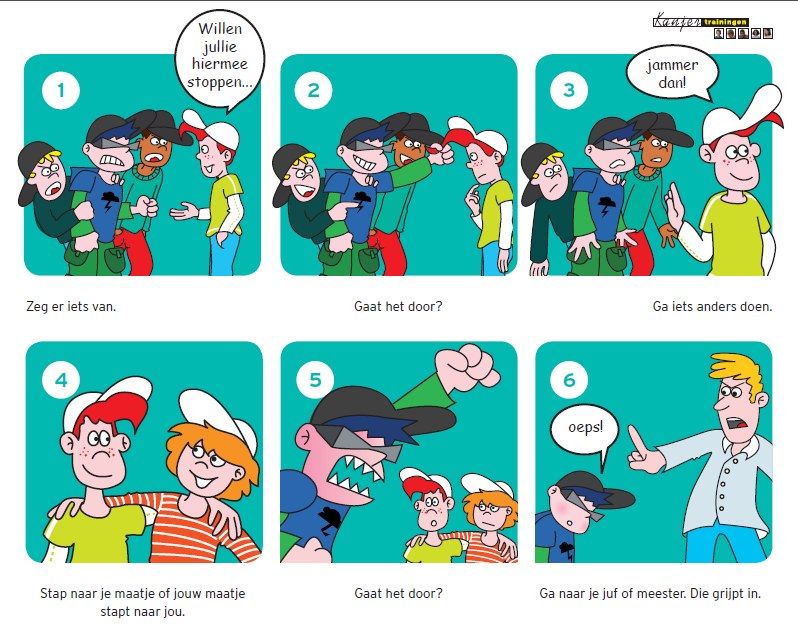 Op social media volg je dezelfde gedragslijn. Met dit verschil dat je hulp kunt inroepen bij https://www.meldknop.nl/. Je doet dat nadat je met je ouders hebt besproken wat er aan de hand is.Aanpak van pestgedragIndien er sprake is van pestgedrag worden de volgende stappen ondernomen:De betrokken groepsleerkracht gaat in gesprek met de pesterDe leerkracht gaat ervan uit dat kinderen elkaar niet dwars willen zitten. Kinderen hebben niet de bedoeling om vervelend te doen. In een conflict wordt daarom gevraagd naar bedoelingen van het kind. “Is het jouw bedoeling om je klasgenoot, de klas, mij zo verdrietig/ boos te maken?” Als de leerling aangeeft dat het niet de bedoeling is, dan krijgt de leerling de kans om de fout te herstellen en om het anders te doen. Als het kind aangeeft dat het wèl de bedoeling was anderen dwars te zitten, wordt hem/ haar in eerste instantie de toegang tot de klas ontzegd. De leerling moet zich melden bij de directie. Dit geldt ook voor leerlingen die aangeven dat het niet hun bedoeling is, maar in hun gedrag of houding iets anders laten zien. Deze leerling geeft daarmee aan dat hij/ zij (nog) niet te vertrouwen is.  De directie neemt contact op met de oudersDe directie neemt contact op met de ouder(s) van de leerling. In contact met de ouders wordt verteld wat het probleem is en wat de bedoeling van hun kind lijkt te zijn. De ouders worden op school gevraagd om gezamenlijk naar een oplossing te zoeken. Zolang de ouders niet op school zijn geweest, kan de leerling niet terug naar zijn/ haar eigen groep. De leerling wordt met werk tijdelijk in een andere klas gezet. De groep wordt “beschermd” tegen deze leerling. Gesprek met oudersIn gesprek met de ouders wordt gezamenlijk naar een oplossing gezocht, zodat het gedrag van het kind zich niet meer voordoet. Het gesprek met de ouder wordt oplossingsgericht gevoerd. Als na het gesprek met ouders blijkt dat het kind zich niet wil misdragen, dan wordt een begeleidingsplan voor gedrag uitgewerkt, waaraan de ouders meewerken en kan het kind worden teruggeplaatst.De eerste verwijderingAls het kind nog steeds achter zijn/ haar keus zich te misdragen staat (of als ouders van mening zijn dat hun kind zich mag misdragen), dan wordt de leerling voor langere tijd in een andere groep geplaatst. We noemen dit de eerste verwijdering. Tijdens de verwijdering wordt overwogen of deze leerling kan worden teruggeplaatst in de eigen klas. Terugplaatsing is mogelijk als de leerling afstapt van het idee dat hij/zij het recht heeft zich te misdragen en dit in zijn/haar houding en gedrag laat zien. Binnen de nieuwe groep wordt negatief gedrag genegeerd door de leerkracht en de nieuwe groepsgenoten. Op die manier wordt de leerling geholpen zich te houden aan normale gedragsregels. Begrijpt de leerling dat hij/zij zich moet houden aan de gedragsregels van de school en laat hij/zij dit in zijn/ haar houding en gedrag ook zien, dan kan hij/zij worden teruggeplaatst naar de eigen groep. Verwijzing naar hulpverlenende instantiesSamengaand met de maatregel “verwijdering van de eigen groep” kan ouders worden geadviseerd contact op te nemen met één van de Kanjertrainingspraktijken of de schoolcontactpersoon van Team Jeugd Delft. Tevens kunnen ouders en school ondersteuning aanvragen bij het samenwerkingsverband. Het aanhoudend afwijzen van adviezen en het aanhoudend niet mee willen denken van ouders aan een positieve oplossing interpreteert de school als een vorm van pedagogische verwaarlozing. De school kan hiervan melding doen bij Veilig Thuis. Overstap naar een andere schoolEen andere mogelijkheid is dat de leerling een nieuwe kans krijgt op een andere school (eventueel binnen hetzelfde bestuur).Definitieve verwijderingBij het uitblijven van verbeteringen na verschillende verwijderingen uit de groep en terugkerende herhaling van het wangedrag kan de school overgaan tot definitieve verwijdering van de leerling.Samenwerking tussen school en oudersSchool en gezin halen voordeel uit een goede samenwerking en communicatie. Ouders hebben dus de verantwoordelijkheid om een pestprobleem bij de leerkracht aan te kaarten. Het is daarbij van belang dat ouders vermijden om “eigen rechter” te spelen. Het is bijvoorbeeld niet de bedoeling dat ouders andermans kind aanspreken, met het doel de problemen voor het eigen kind op te lossen. Bij problemen van pesten of agressie zullen de leerkrachten, directie en ouders hun verantwoordelijkheid nemen en overleg voeren met elkaar, met het doel een goede oplossing te vinden die ook in de toekomst houdbaar is. Voorbeeldgedrag van leerkrachten en ouders is van groot belang. Er zal minder worden gepest als duidelijkheid heerst over de omgang met elkaar (fatsoensnormen), waar verschillen worden aanvaard en waar ruzies niet met verbaal of fysiek geweld worden opgelost. Agressief gedrag van leerkrachten, ouders en leerlingen wordt niet geaccepteerd. Alle betrokkenen nemen duidelijk stelling tegen dergelijke gedragingen.Wat mag u verwachten van de leerkrachten op school? U mag verwachten dat de leerkrachten van de school respectvol omgaan met uw kind en met u als ouder. U mag verwachten dat de leerkrachten twee gedragstalen weten te spreken. De leerkracht is in staat grenzen te stellen aan wangedrag. (= directief: duidelijk, helder en grens stellend). Daarnaast is de leerkracht in staat leerlingen te ondersteunen om inzicht te krijgen in de situatie en weer te kiezen om zich met respect naar anderen te gedragen (de witte pet).  Doet zich een probleem voor op school, dan mag u van de leerkrachten verwachten dat zij daarmee oplossingsgericht aan de slag gaan. De leerkrachten hebben u nodig om tot een goede oplossing te komen, die goed is voor uw kind, maar ook voor de andere kinderen, hun ouders, de leerkracht, de school en de buurt. Wat verwacht de school van de ouders?De school verwacht van ouders dat zij (vermoedens van) pestgedrag bij de groepsleerkracht aankaarten. Indien ouders het gevoel hebben dat het probleem onvoldoende wordt opgelost, verwacht de school dat ouders dit bespreekbaar maken met de directie.  De school verwacht van de ouders dat zij op een constructieve manier meedenken en meewerken met de school om pestgedrag te voorkomen en aan te pakken. De school verwacht van ouders dat zij (ook als dit moeilijk is) op een respectvolle manier omgaan met het schoolteam en de leerlingen van de school. De school verwacht van ouders dat zij zich weten te beheersen in hun omgang met andere ouders, het schoolteam en de leerlingen van de school. Dit geldt ook voor uitingen op social media. Tips voor oudersAls er sprake is van pestgedrag, roept dit bij alle partijen veel emoties op. Voor ouders kunnen de volgende tips ondersteuning bieden als er sprake is van pestgedrag op school:1. Ook mijn kind kan doen als de zwarte, rode of gele pet. Ook mijn kind kan pesten. 2. Ook mijn kind kan worden gepest. 3. Ik neem het probleem serieus. 4. Ik raak niet in paniek. 5. Ik straf niet fysiek en ga niet “uit mijn dak” als ik hoor dat mijn kind vaak doet als de zwarte pet. 6. Ik probeer er achter te komen wat mogelijke oorzaken kunnen zijn van het gedrag van mijn kind. 7. Ik vraag mij af: Voelt mijn kind zich veilig thuis? Voelt mijn kind zich veilig op school? Pest mijn kind uit stoerheid of uit gewoonte? Pest mijn kind omdat het denkt dat het zo hoort? Pest mijn kind omdat het bij de groep wil horen? Welke t.v.-programma’s kijkt mijn kind allemaal? Wat doet mijn kind allemaal op internet? Weet mijn kind wel wat het doet, wat het aanricht? 8. Ik besteed extra aandacht aan mijn kind. 9. Ik corrigeer agressieve buien. 10. Ik stimuleer mijn kind om aan sport te doen of bij een club te gaan. 11. Ik overleg met de school, ik ga niet zelf ingrijpen. 12. Ik bied hulp aan mijn kind. 13. Ik lees boeken over pesten en/of vraag informatie op. 14. Ik schakel eventueel een expert in als ik dat nodig vind of als de school dat aangeeft.   15. Beheers u op social media. Een behoorlijk aantal ouders is van mening alles te mogen twitteren en te whatsappen over leerkrachten, leerlingen en andere ouders met alle gevolgen van dien. Ook op social media gelden normale sociale gedragscodes.6.2 Social media/ internet gebruikDigitaal pesten is één van de verschillende vormen van pesten. Digitaal pesten gebeurt vaak buiten school. Het ruziën en pesten kan doorgaan op school en heeft negatieve gevolgen voor de sociale veiligheid op school. Digitaal pesten gebeurt via social media zoals YouTube, Facebook, Tumblr, Twitter, Instagram, SnapChat, What’s app en chatrooms. Via deze digitale media kan je heel gemakkelijk vervelende berichten versturen, belastende foto’s of filmpjes plaatsen of iemand uitschelden. Het is lastig voor het slachtoffer om zich tegen digitale pesterijen te verweren.  Online pesten voelt veilig voor de dader omdat niemand het kan zien. Dit kan het aantrekkelijk maken om op deze manier te pesten. De dader blijft anoniem en hoeft het slachtoffer niet in de ogen te kijken. De leerkracht maakt het gebruik van social media bespreekbaar in de groep. De voordelen en risico`s hiervan worden besproken. In de bovenbouwgroepen komt dit thema als onderdeel van de Kanjertraining in ieder geval aan de orde. Indien er aanleiding voor is, wordt dit thema ook in de middenbouw behandeld. Alle signalen van pesten via social media worden door de leerkrachten serieus genomen. Mocht er sprake zijn pesten via de social media worden in principe dezelfde stappen van het pestprotocol gevolgd zoals beschreven in hoofdstuk 6.1  Digitaal pesten kan ook door ouders/ leerlingen gemeld worden via https://www.meldknop.nl/.Verdere informatie over sociale media en internetgebruik op school is te vinden in het ICT-beleid. 6.3 Schorsen en verwijderenSchorsing en verwijdering wordt zoveel mogelijk voorkomen. De procedure schorsen en verwijderen is opgenomen in de schoolgids.PLAGENGebeurt af en toeIedereen is gelijk. Eerst plaagt de één de ander en dan plaagt de ander weerHet gaat heen en weerVoor de lolJe kunt zeggen als het niet meer leuk isVoor iedereen is het leukPESTENGebeurt vaak en langEén of meer kinderen spelen de baas.Gaat altijd één kant op met vaak hetzelfde slachtoffer.Gemeen bedoeldHet is moeilijk of niet te stoppenVoor de één is het leuk, maar voor de ander niet